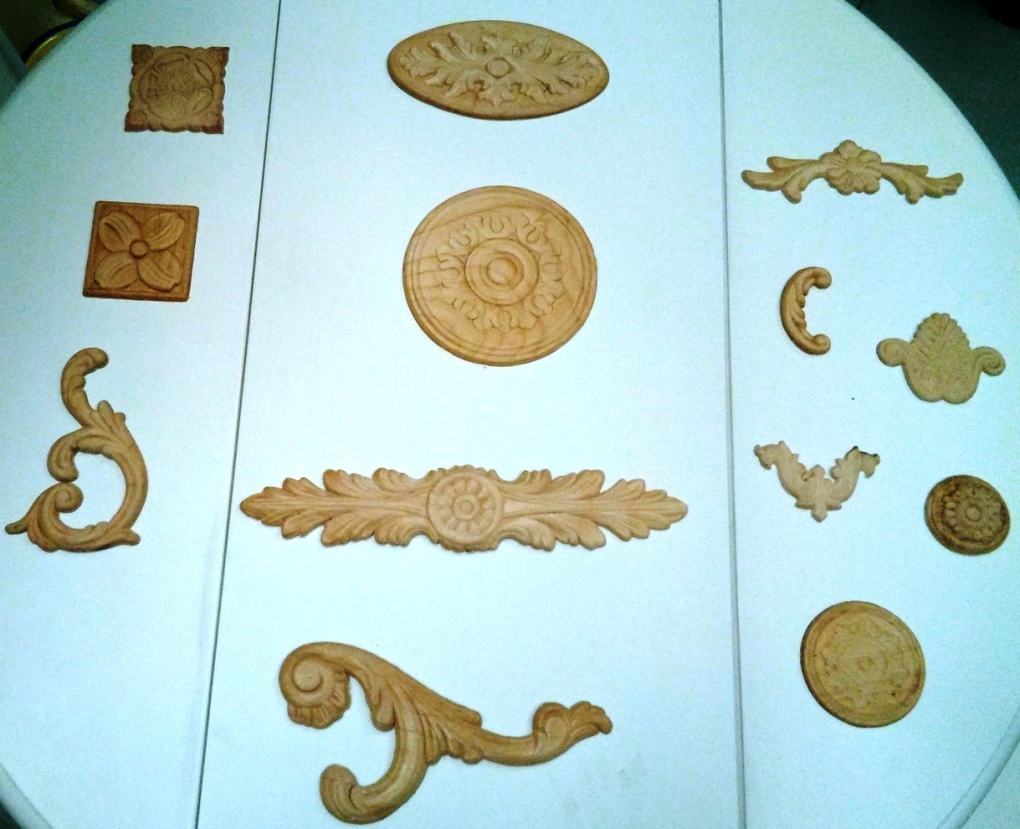 16-0002-23*216-0011-3*216-0008-4*216-0010-5*216-0005-10*2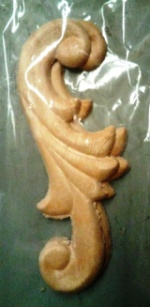 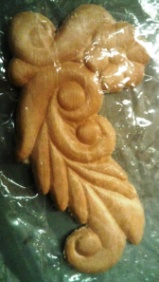 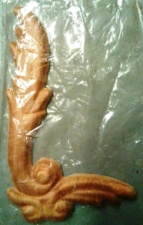 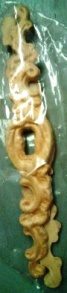 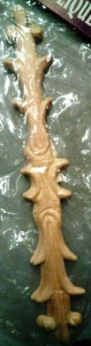 16-0006-4*616-0013-7*216-0012-4*216-0017-6*2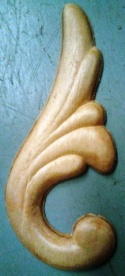 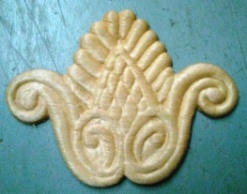 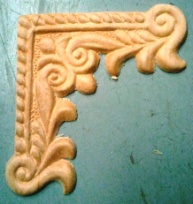 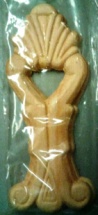 16-0016-11*216-0021-15*216-0022-12*2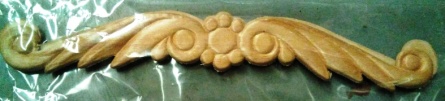 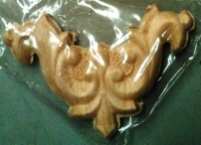 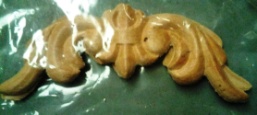 16-0023-8*216-0025-25*216-0026-5*2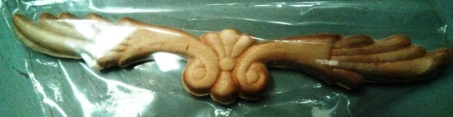 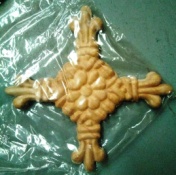 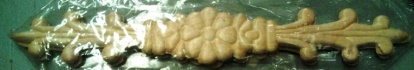 16-0027-23*216-0028-18*216-0030-4*216-0029-17*2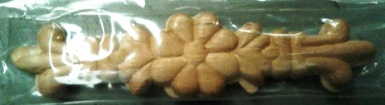 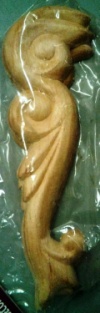 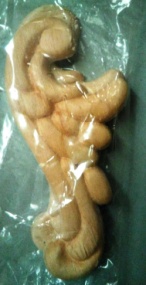 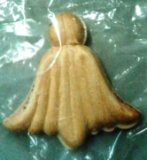 16-0037-4*216-0031-10*216-0032-14*2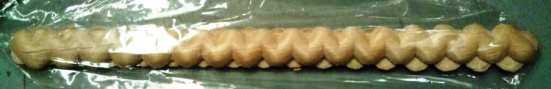 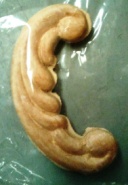 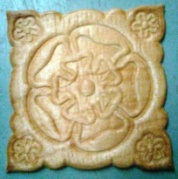 16-0039-12*216-0038-16*216-0040-10*2	16-0041-5*2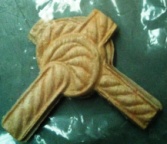 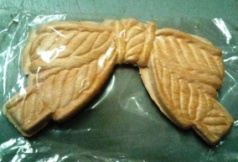 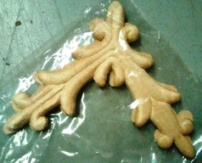 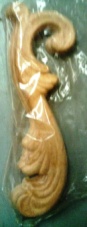 16-2722-5*216-2727-9*216-2728-10*216-2718-18*216-2710-3*2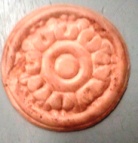 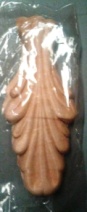 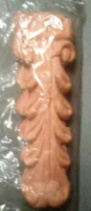 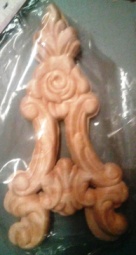 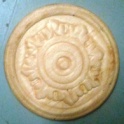 16-2717-4*216-2716-2*216-2714-2*2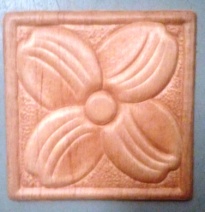 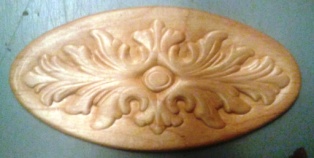 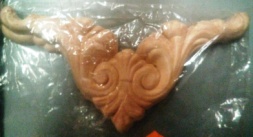 16-2715-19*216-2713-5*216-2712-10*2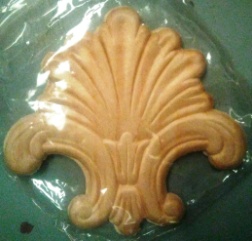 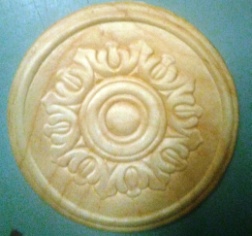 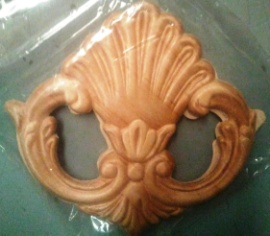 16-2711-18*216-2709-10*216-2708-6*2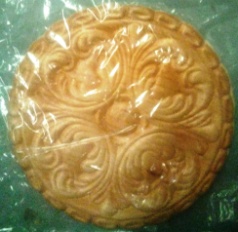 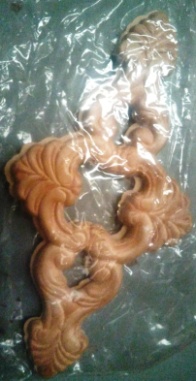 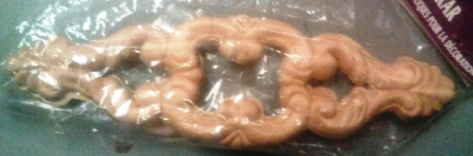 16-2707-3*216-2703-10*216-2700-12*2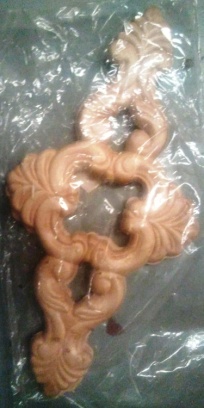 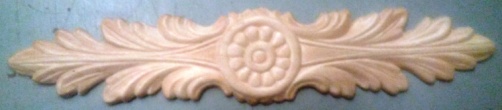 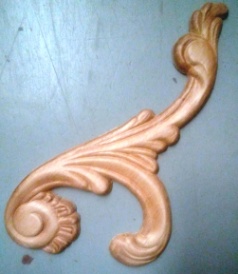 16-2701-13*216-2704-19*2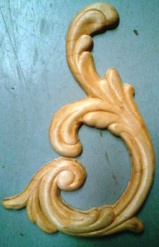 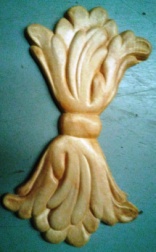 